“Diplomado de Bolsa” en Convenio con la Bolsa de Valores  de Colombia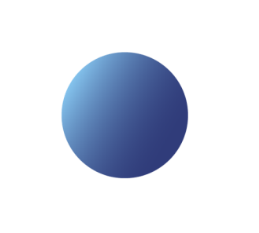 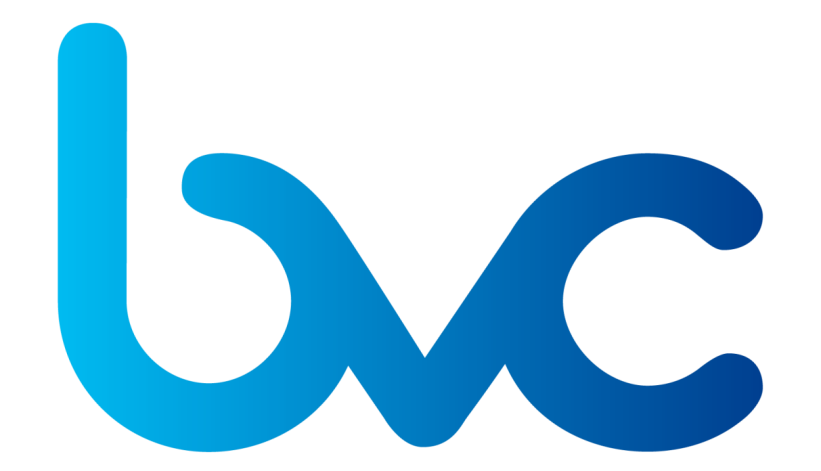 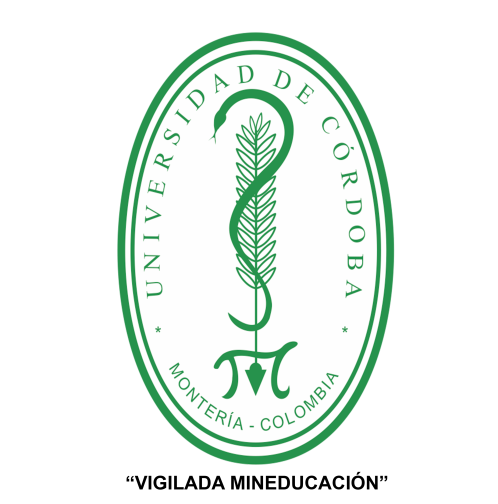 UNIVERSIDAD DE CÓRDOBAFacultad de CIENCIAS ECONÓMICAS, JURÍDICAS y administrativasdEPARTAMENTO DE ciencias adMinistrativas programa de administraciÓn en finanzas y negocios internacionalesmONTERÍA, 2019JAIRO MIGUEL TORRES OVIEDO, RectorOSCAR DEL CRISTO ARISMENDI MARTINEZ, Vicerrector AcadémicoCARLOS FRASER ARRIETA Vicerrector AdministrativoDAVID SALCEDO HERNNADEZ, Decano de la Facultad de Ciencias AgrícolasMONICA HANNA LAVALLE, Decano de la Facultad de Ciencias de la SaludGALO ALARCON CORREA, Decano de la Facultad de Educación y Ciencias HumanasNICOLAS MARTINEZ HUMANES, Decano de la Facultad de Medicina Veterinaria y ZootecniaGIOVANNI ARGEL FUENTES, Decano de la Facultad de Ciencias BásicasDEMOSTENES DURANGO ALVAREZ, Decano de la Facultad de IngenieríaAUTORIDADES DE LA FACULTAD DE CIENCIAS ECONÓMICAS, JURÍDICAS Y ADMINISTRATIVASFRANCISCO BARCENAS MERLANO, Jefe del Departamento de Ciencias Administrativas MARY BARRERA VILLERO, Secretaria Académica de la Facultad de Ciencias Económicas Jurídicas y AdministrativasDIVISIÓN DE POSTGRADO Y EDUCACIÓN CONTINUADACielo González Meza, JefeCOORDINADOR ACADÉMICO DEL DIPLOMADOFRANCISCO BÁRCENAS MERLANO, Jefe de Programa DINA ESTHER CASTRO RAMOS, Administradora  Punto Bolsa de Valores de ColombiaTABLA DE CONTENIDOPresentación del Diplomado………………………………………..5Justificación…………………………………………………………..5Objetivos………………………………………………………………5Competencias………………………………………………………...6Información del curso………………………………………………..6Plan de Estudio……………………………………………………….6Recursos necesarios………………………………………………...7Metodología…………………………………………………………...7Evaluación……………………………………………………………..8Bibliografía……………………………………………………………..8Cuerpo docente………………………………………………………..8Entregables……………………………………………………………19Aprobación del Proyecto en la Facultad de Ciencias Económicas, Jurídicas y AdministrativasEl proyecto del Diplomado fue aprobado por el Consejo de Facultad de Ciencias Económicas, Jurídicas y Administrativas en su sesión Día de Presentación del DiplomadoEste diplomado busca dotar de herramientas prácticas a los asistentes, logrando así que estos comprendan el funcionamiento de los mercados administrados por la BVC y de esta manera  puedan tomar decisiones de inversión informados. Este es un diplomado dirigido a todas aquellas personas que estén interesadas en aprender sobra las dinámicas de los mercados y administrar su propio portafolio de inversión.JustificaciónCuando hablamos de una economía de mercado esto hace referencia al intercambio entre las  personas las cuales demandan bienes y servicios que producen las empresas, es por eso que el mercado de valores ofrece diversidad de  productos y las condiciones para que el inversionista, individual o colectivo pueda participar en él de forma directa o indirecta, según su nivel de conocimiento y experiencia, permitiéndole desarrollar sus aptitudes para la inversión, dentro de un esquema de inteligencia financiera.ObjetivosConocer los principios básicos del marco normativo que aplica al mercado de capitales colombiano.Entender el funcionamiento de los productos que se transan en el mercado de renta variable, renta fija y derivados.Conocer el funcionamiento y administración de un portafolio de inversión.Competencias• Desarrollar habilidades en el manejo de las nuevas herramientas de información, que facilitan y mejoran la toma de decisiones.• Desarrollar habilidades de organización, interpretación y análisis de la información financiera, económica, política para entender los movimientos de los mercados financieros.Información sobre el CursoFormato: Presencial Total horas: 120 horas Prerrequisitos: N/ALas horas sugeridas son simplemente una guía, pueden ser alteradas de acuerdo al perfil del grupo participante.El curso es aplicado en Excel, por lo que todas las explicaciones deben ser aplicadas con estas herramientas y sus funciones.Al finalizar el curso, se realizará evaluación escrita  para acceder a certificado de aprobación.Plan de estudioLegislación del mercado de valoresFunciones y regulación del mercado financieroAgentes y actividades del mercado de valoresMercados bursátiles y OTCPrincipios de los títulos valores y valores. Total horas= 12 horasOperaciones de renta fijaNormatividad de renta fijaPrincipios de Negociación y conceptos básicosCaracterísticas de los valores de renta fijaInstrumentos de renta fijaTotal horas= 24 horasOperación de las accionesDefiniciones del mercado de accionesPremisas para invertir en accionesAnálisis fundamental (Nociones)Análisis técnico (Nociones)Mercado de acciones en ColombiaTotal horas= 24 horasMercado de derivadosIntroducción a los derivadosFuturos- Forwards, opciones, SwapsFuturos sobre acciones (Presentación)Futuros índices (Presentación)Futuros sobre Tes (Presentación)Opciones ( Presentación)Total horas= 36 horasEstructura de portafoliosTeoría de mercado EficienteTeoría de PortafoliosFrontera eficiente y portafolios óptimos.Total horas= 8 hHoras totales= 120 horasLas seis (06) horas restantes corresponden a las horas destinadas a presentar exámenes.Recursos NecesariosVideo BeamPortátil Tiquetes aéreos BorradoresMarcadoresSalón de claseSillasMetodología Exposiciones de los temas en sesiones teórico prácticas con participación directa de los asistentes. El curso se dictará en su totalidad en los salones de Postgrado donde cada estudiante desarrollará ejercicios prácticos con información real y vigente que le permita hacer un análisis acertado.Evaluación La evaluación y aprobación del diplomado se regirá de conformidad con el Reglamento Académico Estudiantil de la Universidad de Córdoba. Cada módulo deberá ser evaluado con base en mínimo tres conceptos diferentes, cuyas notas serán reportadas por el profesor respectivo, previa publicación para conocimientos de los participantes.BibliografíaBolsa de Valores de ColombiaSuperfinancieraAmvFirmas Comisionistas en bolsaCuerpo DocenteNicolás Sánchez AnzolaTel: 5338335 Cel: 312 5155476 nicosancheza@hotmail.comCalle 96 # 68C - 39Bogotá, ColombiaProfesional en Finanzas y Relaciones Internacionales con profundización en Finanzas Corporativas de la Universidad Externado de Colombia. Magister en Finanzas con enfoque en Finanzas Cuantitativas de la misma universidad. Relaciones interpersonales, liderazgo, capacidad analítica, pro actividad, habilidad de trabajar en equipo, transparente y comprometido.5 años de experiencia profesional con amplios conocimientos del mercado de valores colombiano, especialmente de los mercados de renta variable, renta fija y derivados. Experiencia en diseño, estructuración e implementación de productos del mercado de capitales colombiano. He liderado proyectos e iniciativas con gran impacto en el mercado como ha sido el desarrollo del mercado de préstamo de valores en Colombia, la implementación de la figura de formadores de liquidez de renta variable, cambios a las reglas de negociación del mercado accionario, la profundización de la integración entre los mercados MILA y la creación del Programa Visionarios BVC.Adicionalmente me he desempeñado como docente de la Bolsa de Valores de Colombia y de importantes universidades del país en temas relacionados con Mercado de Capitales y Finanzas Corporativas. Así mismo, he participado como conferencista universitario en temas relacionados al mercado de valores colombiano.EXPERIENCIA PROFESIONALBOLSA DE VALORES DE COLOMBIA (BVC)                                                  Mayo 2015 – ActualLíder Mercado Renta Variable-	Liderar la implementación de iniciativas y proyectos que contribuyen al desarrollo del Mercado de Renta variable en Colombia. Liderar y realizar el análisis del mercado de renta variable en la BVC.BOLSA DE VALORES DE COLOMBIA (BVC)                                             Julio 2012– Mayo 2015Profesional de Renta Variable-	Diseñar y monitorear los mercados y productos de Renta Variable en la BVC. Analizar el mercado, la industria y los emisores a través de múltiples informes de mercado.BOLSA DE VALORES DE COLOMBIA (BVC)                                             Julio 2012 - Marzo 2014Mercado Integrado Latinoamericano (MILA)-	Responsable de la Secretaría (MILA): Coordinador en la búsqueda de la profundización de la integración entre los mercados MILA y facilitador de la integración con otros mercados.BOLSA DE VALORES DE COLOMBIA (BVC)                                             Enero – Julio de 2012Comercial del Área de Emisores-	Apoyar a la gerencia de emisores en el desarrollo de proyectos estratégicos. Procesos de emisiones, inscripciones y cancelaciones de títulos de Renta Fija y Renta Variable.FOREX CAPITAL MARKETS (FXCM)                                                                Enero 2012 – Actual-     Operador independiente del mercado de divisas a través de la plataforma Metatrader.Experiencia aplicando técnicas de análisis técnico y fundamental, estrategias de valor relativo y modelos de redes neuronales y máquinas de soporte vectorial.VALORACIÓN DE EMPRESAS                                                     Junio de 2011 – Diciembre 2012-	Trabajando  junto  a  Isabel  Cristina  Álvarez,  docente  de  la  Universidad  Externado  de Colombia y asesora financiera como profesional independiente, realizando la valoraciEXPERIENCIA EN DOCENCIA NCIABOLSA DE VALORES DE COLOMBIA (BVC)                                                            2014 – Actual-     Diplomado de Bolsa - Módulo Renta Variable (15 Horas)-     Diplomado Estrategias Bursátiles y de Inversión (30 Horas)-     Diplomado - Módulo de Análisis Técnico (30 Horas)-     Diplomado - Módulo de Análisis Fundamental (30 Horas)-     Curso Básico de Acciones (10 Horas)UNIVERSIDAD DEL ROSARIO-     Diplomado Mercado Bursátil - Módulo Acciones (15 Horas)                                 Abril 2015-     Diplomado Mercado Bursátil - Módulo Análisis Técnico (15 Horas)           Noviembre 2016UNIVERSIDAD POLITÉCNICO GRAN COLOMBIANO                                               2014 – ActualPregrado (Semestre Académico)-     Finanzas Corporativas-     Gerencia Financiera-     Evaluación de Proyectos-     Mercado de Capitales (Módulo Virtual)PUBLICACIONES Y CONRESOSOBSERVATORIO DE ECONOMÍA Y OPERACIONES NÚMERICAS (ODEON) - 2015Artículo: Máquinas de soporte vectorial y redes neuronales artificiales en la predicción del movimiento usd/cop spot intradiario. ODEON, No.9 - 2015, pp.113-172. Universidad Externado.Expositor: II CONGRESO INTERNACIONAL DE ECONOMÍA POLÍTICA. Problemáticas de las empresas multilatinas, integración regional y desarrollo, y los mercados financieros internacionales. Conferencia: Desafíos y Oportunidades del Mercado Integrado Latnoamericano (MILA).FORMACIÓN ACADÉMICAUNIVERSIDAD EXTERNADO DE COLOMBIA                                                          2012 II – 2014 II Magister en Finanzas - Enfoque: Finanzas CuantitativasCertificado expedido conjuntamente con The School of International and Public Affairs (SIPA) de laUniversidad de Columbia - Nueva York.ESTUDIOS ADICIONALESINSTITUTO DE ESTUDIOS BURSÁTILES DE MADRID (IEB)                           Julio - Agosto 2013Teoría Financiera: Gestión del Riesgo I y II (60 Horas)UNIVERSIDAD DE COLUMBIA (SIPA) N.Y.                                             Junio 2013 - Agosto 2014Conferencias y Cursos (36 Horas)-	Emerging Markets Finance (Jun. 2013), Development Economics (Ago. 2013), Communication Management (Abr. 2014), Regional Integrations (Ago. 2014)BOLSA DE VALORES DE COLOMBIA (BVC)                                                                  Marzo 2012Curso Avanzado de Acciones - Análisis Técnico y Fundamental (70 Horas)Estrategia y Optimización en Renta Fija (20 Horas)INFÓRMESE – SPSS ANDINO TRAINING & EDUCATION SERVICES                      Febrero 2015Certificado: Introducción a la minería de datos con IBM SPSS Modeler e IBM SPSS StatisticsIDIOMASEspañol (Lengua Materna), Inglés (Colegio Bilingüe), Francés (Nivel Básico)ENTRENAMIENTO ADICIONALProgramas: Microsoft office (Excel, PowerPoint, Word), Bloomberg, Matlab, SPSSPlataformas de negociación: X-Stream, MILA Trader, MetatraderJESÚS ARMANDO LINARES PARRACarrera 58 C N° 152 B – 22 Int. 9 Apto 602Teléfonos de contacto *Celular: 311 2012502, fijo: 3139800Correo electrónico: jlinares@bvc.com.co, jarmandolinares@hotmail.comPERFIL Administrador de Empresas con especialización en Finanzas y Mercado de Capitales, con experiencia laboral en los mercados de Renta Fija, Renta Variable y Derivados, Compensación y Liquidación de operaciones, administración de garantías, participación en proyectos tecnológicos, implementación y mantenimiento de sistemas de Gestión de Calidad y auditoria de procesos; con excelente sentido crítico y analítico, comprometido y competente, con los más altos estándares éticos y de valores, así como un amplio sentido de liderazgo y actitud de servicio y con capacidad de trabajo en equipo.INFORMACIÓN PERSONALFecha de Nacimiento:	08 de enero de 1982		Lugar de Nacimiento:	Arbeláez Cundinamarca		Cédula de Ciudadanía: 3.066.634Nacionalidad:	Colombiano		Estado Civil: SolteroEXPERIENCIA PROFESIONAL Bolsa de Valores de Colombia La BVC es una institución privada que impulsa el desarrollo y crecimiento del mercado de activos financieros en el país, facilitando el financiamiento de empresas industriales, comerciales y de servicios, que demandan de manera continua, recursos económicos para adelantar su tarea productiva. La BVC proporciona al mercado bursátil colombiano las plataformas de negociación, define y monitorea las reglas del mercado para la negociación sobre valores de renta fija, renta variable y derivados.Las principales líneas de producto son: Inscripción y mantenimiento de emisores y títulos, Sistemas transaccionales y de registro, Información y medios electrónicos, Informes bursátiles, Operaciones especiales, Educación. Fecha de ingreso y retiro: 15 de octubre de 2003 - ActualNombre del cargo: Director de NegociaciónFecha inicial y final en el cargo: 09 de abril de 2013 - Actual					Cargo al cual reporta: Gerente de Operaciones y Servicio al ClientePosiciones supervisadas y número de personas a cargo: Un (1) Líder, Seis (6) Profesionales  y un (1) Practicante.Motivo de Retiro: N.A.Nombre del cargo: Director de Operaciones – Cumplimiento y GarantíasFecha inicial y final en el cargo: 01 de febrero de 2010 - 08 de abril de 2013			Cargo al cual reporta: Gerente de Operaciones y Servicio al ClientePosiciones supervisadas y número de personas a cargo: Nueve (9) Profesionales de Operaciones – Cumplimiento y Garantías, un (1) Practicante.Motivo de Retiro: Cambio de área.Nombre del cargo: profesional de NegociaciónFecha inicial y final en el cargo: 11 de abril de 2006 – 31 de enero de 2010			Cargo al cual reporta: Director de NegociaciónPosiciones supervisadas y número de personas a cargo: N.A.Motivo de Retiro: Promoción.Nombre del cargo: Profesional de Calidad y Auditor Interno (Ad-hoc)Fecha inicial y final en el cargo: 15 de octubre de 2003 – 10 de abril de 2006	Cargo al cual reporta: Auditor y Gerente Financiero y Administrativo Posiciones supervisadas y número de personas a cargo: N.A.Motivo de Retiro: Cambio de área.Fondo mutuo de inversión de la Bolsa de Valores de Colombia S.A., Filiales y Controladas (FONBOLSA)FONBOLSA, es el fondo mutuo de inversión de los empleados de la Bolsa de Valores de Colombia, tiene como misión incentivar y administrar el ahorro de sus afiliados, con el fin de contribuir con su bienestar económico y el mejoramiento de su calidad de vida. Ofrece a los afiliados un servicio con calidad, eficiencia y fácil acceso a líneas de crédito favorables con respecto al mercado financiero.Nombre del cargo: Miembro principal de la Junta DirectivaFecha inicial y final en el cargo: 2007 – 2010	Cargo al cual reporta: N.A. Posiciones supervisadas y número de personas a cargo: N.A.Experiencia en DocenciaUniversidad Sergio ArboledaNombre del cargo: Profesor Cátedra Bolsa y Portafolio, Profesor cátedra Estrategia de Mercados FinancierosFecha inicial y final en el cargo: I Semestre 2012 – ActualUniversidad de CórdobaNombre del cargo: Profesor Renta Variable, Profesor Renta Fija, Profesor matemáticas financieras.Fecha inicial y final en el cargo: II Semestre 2014 – ActualBolsa de Valores de ColombiaNombre del cargo: Profesor Renta Variable, Renta Fija, Análisis Fundamental, Matemáticas Financieras.Fecha inicial y final en el cargo: I Semestre 2014 – ActualUniversidad del RosarioNombre del cargo: Profesor Mercado de capitales, Profesor matemáticas financieras.Fecha inicial y final en el cargo: II Semestre 2014 – I Semestre de 2015Fundación Politécnico Gran ColombianoNombre del cargo: Profesor Diplomado en Bolsa y Mercado de ValoresFecha inicial y final en el cargo: II Semestre 2007 – II Semestre de 2011EDUCACIÓNProfesiónTítulo Profesional: Administrador de EmpresasUniversidad de la SalleFecha de inicio y finalización: Agosto de 1999 – Noviembre de 2004, Fecha de grado: Febrero de 2006Ciudad, País: Bogotá - ColombiaPostgradosTítulo: Especialista en Finanzas y Mercado de Capitales Universidad de la SabanaFecha de inicio y de grado: - Agosto de 2007 – Mayo de 2009Ciudad, País: Chía - ColombiaInstitución educativa donde realizó la secundaria / bachilleratoTítulo obtenido: Bachiller AcadémicoColegio John F. KennedyFecha de inicio y de grado: Enero de 1993 – Diciembre de 1998Ciudad, País; Arbeláez - ColombiaHABILIDADES Y CONOCIMIENTOS ADICIONALESCursos y/o certificaciones más relevantes: Titulo o nombre curso: Curso de Competencias BursátilesInstitución: Bolsa de Valores de ColombiaDuración: 2 añosCiudad, País: Chía – ColombiaTitulo o nombre curso: Curso de Operación Bursátil y Mercado de CapitalesInstitución: Aso bursátilDuración: 204 horasCiudad, País: Bogotá – ColombiaTitulo o nombre curso: Curso de Mejoramiento de Procesos e Indicadores de GestiónInstitución: Universidad Nacional de ColombiaDuración: 27 horasCiudad, País: Bogotá – ColombiaConocimientos de herramientas de tecnología: *Word, Excel, Power Point, Manejo sistemas adicionales de la empresa (Xtream, SAI, AS-400, Mec Plus, Back-Office)JOSÉ DAVID LÓPEZ CORDEROCel. 321-4271351 Jose_davidlopez@hotmail.comFecha de nacimiento: 18-Sep-1988 Crr 65ª No 98 – 79 apto 204  PERFIL PROFESIONAL Ingeniero Financiero con énfasis en Portfolio Management y Mercado de Capitales, certificado por el Autorregulador del Mercado de Valores AMV. Experiencia de 7 años en mesas de dinero, competencias en asset management, estrategias de inversión, estructuración y gestión de activos. Conferencista para la Bolsa de Valores de Colombia y docente de cátedra en la Universidad Piloto de Colombia. EXPERIENCIA LABORAL * Administrador de Portafolios de Inversión  Dirección financiera / Área de Inversiones  Mapfre Seguros Colombia S.A.  Agosto 2018 – Actual Funciones: Gestionar los portafolios de inversión de las compañías Mapfre Generales y Mapfre Vida en los mercados de renta fija, renta variable, divisas y derivados. Realizar la estrategia de inversión teniendo en cuenta la relación riesgo/rentabilidad. Así mismo, realizar informes económicos para Junta Directiva, comerciales y clientes.   * Administrador de Inversiones Tesorería  Mesa de Dinero Banco de Occidente S.A. Agosto 2016 – Agosto 2018 Funciones: Trader de divisas, renta fija y derivados en mesa de distribución. Responsable de asesoría a tesorerías del sector real para toma de posiciones y coberturas. Seguimiento a los mercados financieros, metas comerciales gerenciando base de clientes.   Logros: Estructuración de área de investigaciones económicas, operación de derivados estructurados, capacitaciones a nivel nacional (foros económicos y productos).  * Coordinador de Estrategia y Análisis Económico  Vicepresidencia comercial. Mesa Dinero Valoralta S.A. Comisionista de Bolsa   Junio 2014 – Abril 2016 Funciones: Seguimiento al mercado, creación de la estrategia para la mesa de dinero (mercado cambiario, renta variable, renta fija y derivados), publicación de los informes económicos, responsable del comité de inversiones y atención a medios de comunicación. Asesoría a clientes de acuerdo a su perfil de riesgo.  Logros: Estructuración y creación del área (nueva en la compañía), conferencista para la BVC, columnista para diarios económicos (La República, Portafolio, El Espectador, Dinero), reportero para Dataifx video diario (cierre TES), participación en programas radiales y televisión como Primera Página, Negocios Blu y Cable Noticias, miembro del programa visionarios para la BVC, miembro del comité de RV para el AMV y experto para el blog Ideas de Inversión.  *Administrador de Portafolios Mesa Asset Management  Credicorp Capital SCB – Credicorp Capital Fiduciaria S.A.   Mayo 2011 – Mayo 2013. Funciones: Gestionar las inversiones posición propia Sociedad, Fideicomisos, contratos APT, Patrimonios Autónomos, Back Up del Gerente de la Cartera Colectiva Fiducorreval Vista, Trader  renta fija y renta variable. Realizar seguimiento al mercado en general, a las valoraciones de los portafolios, proponer la estrategia del portafolio de acuerdo al perfil del inversionista, controlar los niveles de Stop Loss en cada portafolio, hacer seguimiento del desempeño del portafolio contra el Benchmark, elaboración de los documentos soportes para los comités (Curvas, Posiciones, variaciones), realizar informes de mercado.  Logros: Estructuración y creación de procesos para la creación del Front Office en la Fiduciaria. Administrador de portafolios con diferentes activos (deuda pública, deuda privada, acciones, dólar). Creación y diseño de nuevos precierres e informes diarios con el fin de asistir a los Gerentes de las Carteras Colectivas para una buena toma de decisión. *Analista Portafolios de Inversión (Practica Profesional)  Delegatura para emisores e intermediarios del mercado Superintendencia Financiera de Colombia  Septiembre 2010 – Marzo 2011. Funciones: Supervisar, monitorear y controlar los diferentes vehículos de inversión administrados por los intermediarios del mercado de capitales como: las Carteras Colectivas y contratos de Administración de portafolios de terceros APT.   Logros: Creación y diseño de un modelo financiero para la supervisión de las carteras colectivas y fondos de capital privado el cual es utilizado actualmente en la Superfinanciera. Experiencia Docente *Bolsa de Valores de Colombia (BVC) Nominado a mejor docente de la Bolsa de Valores de Colombia (a nivel nacional) en el 2016 y 2017 Conferencista y docente del diplomado “Operación Bursátil” en los módulos (Estructuración de Portafolios, Fondos de Inversión Colectiva, Derivados y Valoración de Empresas” Bogotá: Punto BVC Principal, Universidad Piloto, Universidad del Rosario, Universidad de los Andes, Universidad Sergio Arboleda, Universidad Nacional, Universidad los Libertadores y CESA.  Medellín: San Fernando Plaza, Universidad Eafit, Universidad de Medellín, Universidad de Envigado y Tecnológico de Antioquia.  Cali: Universidad Santiago de Cali.  Sincelejo: Corporación Universitaria CECAR.  Noviembre 2015 – Actual  * Universidad Piloto de Colombia Docente de cátedra del programa Ingeniería Financiera en las asignaturas Estructuración de Portafolios de Inversión y Mercado de Capitales. Bogotá y seccional Alto Magdalena (Girardot). Agosto 2015 – Actual  FORMACIÓN ACADÉMICA Profesional      Ingeniero financiero.   Universidad Piloto de Colombia. Bogotá D.C.  Junio 2006 – Junio 2011 Portfolio Management.   Riskmathics  Abril 2013 Secundaria      Bachiller académico.  Gimnasio William Mackenley. Bogotá 2005. Diplomados      Diplomado en Mercado de Valores.  Bolsa de Valores de Colombia (BVC) Agosto 2011. Certificaciones Certificación Autorregulador del Mercado de Valores (AMV)   Operador Renta Variable, Operador Renta Fija, Operador Fondos de Inversión, Operador Derivados, Operador Divisas  Otros Conocimientos de herramientas aplicadas en los mercados                                    Financieros: Bloomberg avanzado, Reuters, X-stream, Siopel, Mec  Set Fx. CURSOS Y SEMINARIOS Curso avanzado en acciones (Bolsa de Valores de Colombia) 2012, Curso Análisis técnico aplicado a renta fija, monedas, y renta variable, bloomberg, 2014. Curso de capacitación riesgo operativo, sarlaf y Manejo de Información (Credicorp Capital) 2012, Seminario Internacional en Mercados Financieros: ¿Postcrisis? 2010, Seminario ¿Cómo invertir en acciones? Fenix Valor 2016.      Entregables Lista de asistenciaFotosDiplomasCD- MemoriasUNIVERSIDAD EXTERNADO DE COLOMBIAFinanzas y Relaciones Internacionales - Profundización: Finanzas Corporativas2007 - 2012COLEGIO SAN CARLOSBachiller Académico: Colegio Bilingüe - Bogotá, Colombia1994 - 2007